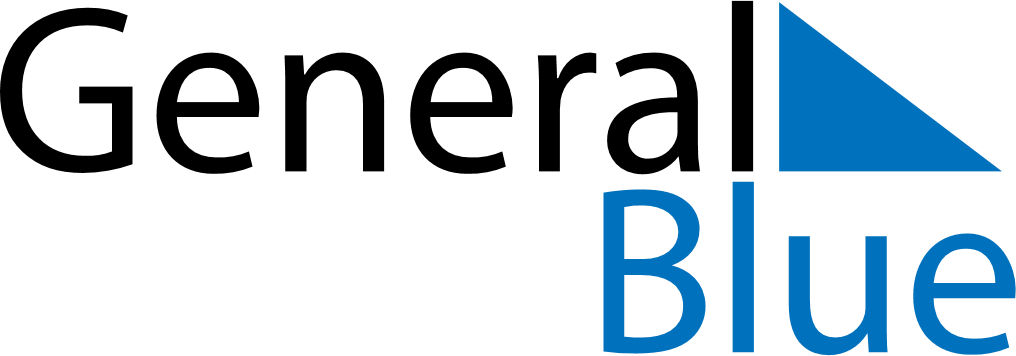 Bangladesh 2027 HolidaysBangladesh 2027 HolidaysDATENAME OF HOLIDAYFebruary 21, 2027SundayLanguage Martyrs’ DayMarch 9, 2027TuesdayEnd of Ramadan (Eid al-Fitr)March 17, 2027WednesdayMujib’s Birthday & Children’s DayMarch 25, 2027ThursdayGenocide Remembrance DayMarch 26, 2027FridayIndependence DayApril 14, 2027WednesdayBengali New Year’s DayMay 1, 2027SaturdayMay DayMay 16, 2027SundayFeast of the Sacrifice (Eid al-Adha)May 19, 2027WednesdayBuddha’s BirthdayJune 15, 2027TuesdayDay of AshuraAugust 14, 2027SaturdayBirthday of Muhammad (Mawlid)August 15, 2027SundayNational Mourning DayAugust 24, 2027TuesdayKrishna JanmashtamiOctober 8, 2027FridayDurga PujaNovember 21, 2027SundayArmed Forces DayDecember 14, 2027TuesdayMartyred Intellectuals DayDecember 16, 2027ThursdayVictory DayDecember 25, 2027SaturdayChristmas Day